ГОДОВОЙ КАЛЕНДАРНЫЙ УЧЕБНЫЙ ГРАФИКна 2023 – 2024 учебный год1. Муниципальное автономное учреждение дополнительного образования «Спортивная школа зимних видов спорта Города Томска» (МАУ ДО СШ ЗВС) осуществляет деятельность по дополнительным образовательным программам спортивной подготовки следующей направленности:биатлон;лыжные гонки;прыжки на лыжах с трамплина;сноуборд;фристайл.2. Сроки начала и окончания учебного года:Начало учебного года с 1 сентября 2023 года;Окончание учебного года 31 августа 2024 года.3. Продолжительность учебного года 52 недели на всех этапах подготовки. 4. Продолжительность учебной недели: шестидневная рабочая неделя с одним выходным днем по расписанию (в зависимости от нагрузки по виду спорта, этапу подготовки).5. Время начала и окончания занятий:Время начала занятий:  8.00Время окончания занятий: 20.00 (для детей старше 14 лет 21.00).6. Продолжительность учебного года по дополнительным образовательным программам спортивной подготовки на каждом этапе подготовки по виду спорта: БИАТЛОНЛЫЖНЫЕ ГОНКИФРИСТАЙЛСНОУБОРДПРЫЖКИ НА ЛЫЖАХ С ТРАМПЛИНА7. Спортивные  соревнования и массовые мероприятия проводятся согласно ЕВСК межрегиональных, всероссийских и международных физкультурных мероприятий и спортивных мероприятий, календарным планом физкультурных и спортивных мероприятий Томской области, календарный планом физкультурных мероприятий и спортивных мероприятий муниципального образования «Город Томск», соревнований  утвержденному календарному плану физкультурных и спортивных мероприятий МАУ ДО СШ ЗВС.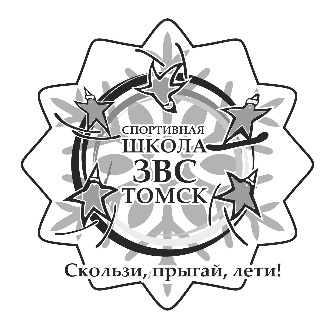 УПРАВЛЕНИЕ ФИЗИЧЕСКОЙ КУЛЬТУРЫ И СПОРТА АДМИНИСТРАЦИИ ГОРОДА ТОМСКАМУНИЦИПАЛЬНОЕ АВТОНОМНОЕ УЧРЕЖДЕНИЕ ДОПОЛНИТЕЛЬНОГО ОБРАЗОВАНИЯ «СПОРТИВНАЯ ШКОЛА ЗИМНИХ ВИДОВ СПОРТА ГОРОДА ТОМСКА»Королева ул., д. 13, Томск, 634055, тел. (3822) 28-23-88, e-mail: dyssh.zvs@yandex.ru, ОГРН/ОКПО 1027000882193/28825699, ИНН/КПП 7018048486/701701001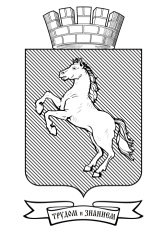 УТВЕРЖДАЮДиректор МАУ ДО СШ ЗВС_______________ С.В. Понеделко«____» ________________ 2023 г.Количество часов в неделюКоличество часов в годНП-16312НП-28416НП-38416УТ-112624УТ-212624УТ-312624УТ-418936УТ-518936Количество часов в неделюКоличество часов в годНП-16312НП-28416НП-38416УТ-112624УТ-212624УТ-318936УТ-418936УТ-518936Количество часов в неделюКоличество часов в годНП-16312НП-29416НП-39416УТ-112624УТ-212624УТ-312624УТ-418936УТ-518936Количество часов в неделюКоличество часов в годНП-16312НП-29416НП-39416УТ-112624УТ-212624УТ-312624УТ-418936УТ-518936Количество часов в неделюКоличество часов в годНП-16312НП-28416НП-38416УТ-112624УТ-212624УТ-312624УТ-418936УТ-518936